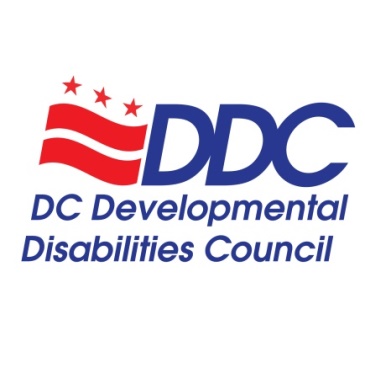 Public Meeting AgendaThursday, September 23, 2021, 3-5pmhttps://us06web.zoom.us/j/81507761403?pwd=MFdSMVRYZzEwU1JmTmpLSEdQVlU1dz09Call-in option: 301-715-8592, Meeting ID: 815 0776 1403, Passcode: 056780DD Council StaffAlison Whyte, Executive DirectorLuz Collazo, Program AnalystEmily Kranking, Strategic Communications FellowKevin Wright, Employment and Advocacy Strategies FellowDD Council LeadershipCarol Grigsby, Chair – DD CouncilRicardo Thornton, DDC Vice-Chair, Advocacy and Public Policy Committee Co-ChairAnjie Shelby, Advocacy and Public Policy Committee Co-ChairJane Brown, Interim Chair, State Plan Committee2021 DD Council Public Meeting Dates Remaining3rd Thursday of the month, every 3 months, 3-5pmDecember 16th 2022 DD Councilmember-Only RetreatJanuary 2022 – Official date TBD2022 DD Council Public Meeting Dates3rd Thursday of the month, every 3 months, 3-5pmMarch 17th June 16th September 15thDecember 15th TopicTimeFacilitatorWelcome and Call to Order3:00-3:05Carol GrigsbyExplanation of Virtual Platform and Accessibility3:05-3:10Alison WhyteIntroduction of Councilmembers and DDC Staff3:10-3:15Carol GrigsbyAppreciation of Denise McCain3:15-3:25Carol GrigsbyCouncil Business VotesJune 17, 2021 Minutes3:25-3:30Ricardo ThorntonChairperson RemarksDD Councilmember IssuesED Evaluation for FY21, ending Sept. 30thOther Updates3:30-3:45Carol GrigsbyState Plan Committee UpdatesFY17-21 State Plan ProgressFY22-26 State Plan Approval and Submission3:45-3:55Jane BrownAdvocacy and Public Policy Committee UpdatesPosition StatementsMaintaining Advocacy Agenda for FY223:55-4:05Ricardo Thornton, Anjie ShelbyPublic Comments and Questions4:05-4:10Carol GrigsbyDD Council Executive Director ReportLatino Conference on Disabilities – September 30th COVID-19 Vaccine Engagement UpdatesMembership UpdatesFY22 Budget4:10-4:20Alison WhytePresentationDDC Social Media Overview and Strategy4:20-4:35Emily KrankingDD Council Organizational Representatives UpdatesDD Network – Disability Rights DC at University Legal Services and Georgetown University Center for Excellence in Developmental DisabilitiesSchoolTalk DCDepartment on Disability Services (DDS)Department on Aging and Community Living (DACL)Project ACTION!4:35-4:50Organization RepresentativesPublic Comments & Community Announcements4:50-5:00Carol GrigsbyConclusion and Adjournment5:00Carol Grigsby